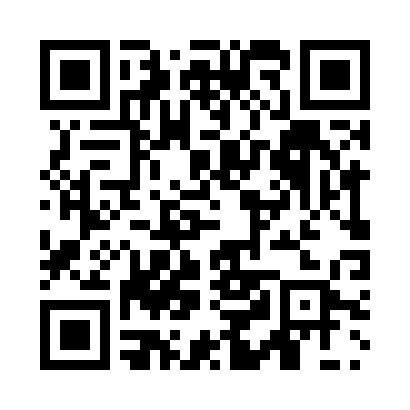 Prayer times for Minsk, BelarusSat 1 Jun 2024 - Sun 30 Jun 2024High Latitude Method: Angle Based RulePrayer Calculation Method: Muslim World LeagueAsar Calculation Method: ShafiPrayer times provided by https://www.salahtimes.comDateDayFajrSunriseDhuhrAsrMaghribIsha1Sat2:354:451:085:329:3111:342Sun2:344:441:085:339:3211:353Mon2:344:431:085:339:3311:354Tue2:344:421:085:349:3411:365Wed2:344:421:085:349:3611:366Thu2:344:411:095:359:3711:377Fri2:334:401:095:359:3711:378Sat2:334:401:095:359:3811:389Sun2:334:391:095:369:3911:3810Mon2:334:391:095:369:4011:3911Tue2:334:381:095:379:4111:3912Wed2:334:381:105:379:4111:4013Thu2:334:381:105:379:4211:4014Fri2:334:381:105:389:4311:4015Sat2:334:381:105:389:4311:4116Sun2:334:371:115:389:4411:4117Mon2:334:371:115:399:4411:4118Tue2:344:371:115:399:4511:4219Wed2:344:381:115:399:4511:4220Thu2:344:381:115:399:4511:4221Fri2:344:381:125:409:4511:4222Sat2:344:381:125:409:4511:4223Sun2:354:391:125:409:4611:4324Mon2:354:391:125:409:4611:4325Tue2:354:391:135:409:4611:4326Wed2:364:401:135:409:4511:4327Thu2:364:401:135:409:4511:4328Fri2:364:411:135:419:4511:4329Sat2:374:421:135:419:4511:4330Sun2:374:421:145:419:4411:43